1e dag 3 KM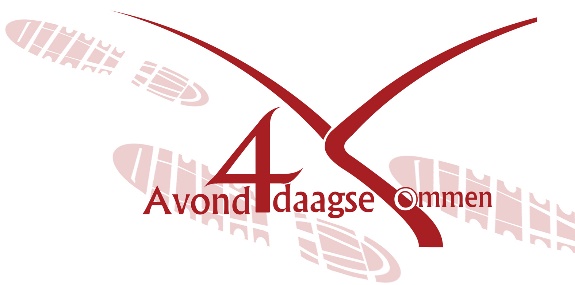 Op maandag 5 juni 2023 wordt de dagroute online gezet.Tot dan blijft het een verrassing 